TEZ ADI TEZ ADITEZ ADI TEZ ADI Ad ve SOYAD…………………………. Anabilim DalıDanışman: Unvan Ad ve SOYADYILHer hakkı saklıdır.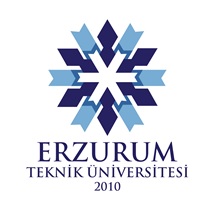 SAĞLIK BİLİMLERİ ENSTİTÜSÜ…TEZ BAŞLIK…….Ad SOYAD….Tez Danışmanı: Ünvanı Ad SOYADAnabilim Dalı: ………………….ErzurumYılHer hakkı saklıdırT.C.ERZURUM TEKNİK ÜNİVERSİTESİSAĞLIK BİLİMLERİ ENSTİTÜSÜ TEZ ONAY FORMUTEZİN BAŞLIĞI……………..(Danışmanın Unvan Adı Soyadı) danışmanlığında, …………….…(Öğrencinin Adı Soyadı) tarafından hazırlanan bu çalışma …/…/….. tarihinde aşağıdaki jüri tarafından …………………….. Ana Bilim Dalı’nda  tezi olarak   (…/…) ile kabul edilmiştir. Jüri Başkan    : Unvan Ad SOYAD					İmza        : Üniversite AdıDanışman       : Unvan Ad SOYAD					İmza        : Üniversite AdıJüri Üyesi       : Unvan Ad SOYAD					İmza        : Üniversite AdıYukarıdaki sonucu onaylıyorumProf. Dr. Ayşe GÜROLEnstitü Müdürü BEYANNAMEBu tez çalışmasının Erzurum Teknik Üniversitesi Sağlık Bilimleri Enstitüsü Tez Hazırlama ve Yazım Kılavuzu standartlarına uygun olarak hazırlanarak yazıldığını; tüm bilgi, belge, değerlendirme ve sonuçların akademik ve etik kurallara bağlı kalınarak sunulduğunu; bu tezin özgün bir bilimsel araştırma olduğunu; tezde yer alan ve bu tez çalışmasıyla elde edilmeyen tüm bilgi ve yorumlara kaynak gösterdiğimi ve kullanılan kaynakların kaynaklar listesinde yer aldığını; tezin çalışılması ve yazımı aşamalarında patent ve telif haklarını ihlal edici bir davranışımın olmadığını beyan ederim. *Bu tez çalışması …………….(örn. BAP, DPT, Tübitak 1001, v.s.) tarafından …………. nolu proje ile desteklenmiştir.*(Bir projeyle desteklenmeyen tezlerde bu bölüm silinecektir)										Gün/Ay/Yıl									      İmzası  								Öğrenci Adı-SOYADI İÇİNDEKİLER										    SayfaTEŞEKKÜRBuraya metin gelecek. Buraya metin gelecek. Buraya metin gelecek. Buraya metin gelecek. Buraya metin gelecek. Buraya metin gelecek. Buraya metin gelecek. Buraya metin gelecek. Buraya metin gelecek. Buraya metin gelecek. Buraya metin gelecek. Buraya metin gelecek. Buraya metin gelecek. Buraya metin gelecek. Buraya metin gelecek.Buraya metin gelecek. Buraya metin gelecek. Buraya metin gelecek. Buraya metin gelecek. Buraya metin gelecek. Buraya metin gelecek. Buraya metin gelecek. Buraya metin gelecek. Buraya metin gelecek. Buraya metin gelecek. Buraya metin gelecek. Buraya metin gelecek. Buraya metin gelecek. Buraya metin gelecek. Buraya metin gelecek.Gün/Ay/Yıl     İmzaAdı SOYADIÖZET Tezin BaşlığıAmaç: Buraya metin gelecek. Buraya metin gelecek. Buraya metin gelecek. Buraya metin gelecek. Buraya metin gelecek. Buraya metin gelecek. Buraya metin gelecek. Buraya metin gelecek. Buraya metin gelecek. Buraya metin gelecek. Buraya metin gelecek. Buraya metin gelecek. Buraya metin gelecek. Buraya metin gelecek. Buraya metin gelecek.Yöntem: Buraya metin gelecek. Buraya metin gelecek. Buraya metin gelecek. Buraya metin gelecek. Buraya metin gelecek. Buraya metin gelecek. Buraya metin gelecek. Buraya metin gelecek. Buraya metin gelecek. Buraya metin gelecek. Buraya metin gelecek. Buraya metin gelecek. Buraya metin gelecek. Buraya metin gelecek. Buraya metin gelecek.Bulgular: Buraya metin gelecek. Buraya metin gelecek. Buraya metin gelecek. Buraya metin gelecek. Buraya metin gelecek. Buraya metin gelecek. Buraya metin gelecek. Buraya metin gelecek. Buraya metin gelecek. Buraya metin gelecek. Buraya metin gelecek. Buraya metin gelecek. Buraya metin gelecek. Buraya metin gelecek. Buraya metin gelecek.Sonuç: Buraya metin gelecek. Buraya metin gelecek. Buraya metin gelecek. Buraya metin gelecek. Buraya metin gelecek. Buraya metin gelecek. Buraya metin gelecek. Buraya metin gelecek. Buraya metin gelecek. Buraya metin gelecek. Buraya metin gelecek. Buraya metin gelecek. Buraya metin gelecek. Buraya metin gelecek. Buraya metin gelecek.Anahtar Kelimeler: Aaaa, Bbb, Ccc, Ddd, EeeABSTRACTTitle of ThesisAim: Buraya metin gelecek. Buraya metin gelecek. Buraya metin gelecek. Buraya metin gelecek. Buraya metin gelecek. Buraya metin gelecek. Buraya metin gelecek. Buraya metin gelecek. Buraya metin gelecek. Buraya metin gelecek. Buraya metin gelecek. Buraya metin gelecek. Buraya metin gelecek. Buraya metin gelecek. Buraya metin gelecek.Methods: Buraya metin gelecek. Buraya metin gelecek. Buraya metin gelecek. Buraya metin gelecek. Buraya metin gelecek. Buraya metin gelecek. Buraya metin gelecek. Buraya metin gelecek. Buraya metin gelecek. Buraya metin gelecek. Buraya metin gelecek. Buraya metin gelecek. Buraya metin gelecek. Buraya metin gelecek. Buraya metin gelecek.Results: Buraya metin gelecek. Buraya metin gelecek. Buraya metin gelecek. Buraya metin gelecek. Buraya metin gelecek. Buraya metin gelecek. Buraya metin gelecek. Buraya metin gelecek. Buraya metin gelecek. Buraya metin gelecek. Buraya metin gelecek. Buraya metin gelecek. Buraya metin gelecek. Buraya metin gelecek. Buraya metin gelecek.Conclusion: Buraya metin gelecek. Buraya metin gelecek. Buraya metin gelecek. Buraya metin gelecek. Buraya metin gelecek. Buraya metin gelecek. Buraya metin gelecek. Buraya metin gelecek. Buraya metin gelecek. Buraya metin gelecek. Buraya metin gelecek. Buraya metin gelecek. Buraya metin gelecek. Buraya metin gelecek. Buraya metin gelecek.Keywords: Aaaa, Bbb, Ccc, Ddd, EeeTABLOLAR DİZİNİTablo 1.1.	11Tablo 1.2.	11Tablo 2.1. 	21Tablo 2.2.	21Tablo 2.3.	22Tablo 3.1.	40ŞEKİLLER DİZİNİŞekil 1.1.	11Şekil 1.2.	11Şekil 2.1. 	21Şekil 2.2.	21Şekil 2.3.	22Şekil 3.1.	40Şekil 3.2.	40ÇİZELGELER DİZİNİÇizelge 1.1.	9Çizelge 1.2.	12Çizelge 2.1.	30Çizelge 2.2.	30Çizelge 2.3.	33Çizelge 3.1.	44Çizelge 3.2.	45Çizelge 3.3.	52Çizelge 3.4.	55Çizelge 3.5.	66SİMGELER VE KISALTMALAR DİZİNİSimgeler	Açıklamaº	DereceC	Çevrim zamanı (dakika)EBij	İşlemin en erken başlama zamanıg	Yerçekimi ivmesiK	Kelvinm	MetreP	BasınçKısaltmalar	AçıklamaALB	Montaj hattı dengelemeB.Y.G.	Büyük Yol GeçidiCPM	Kritik yol yöntemiDN	Demet numarasıD.S.İ. 	Devlet Su İşleriEC	Ekip cinsiİA	İşlem adıK.O. 	Kârlılık OranıLOB	Denge diyagramıPİK	Programlanan işlemler kümesiUİK	Uygun işlemler kümesi1. GİRİŞBuraya metin gelecek. Buraya metin gelecek. Buraya metin gelecek. Buraya metin gelecek. Buraya metin gelecek. Buraya metin gelecek. Buraya metin gelecek. Buraya metin gelecek. Buraya metin gelecek. Buraya metin gelecek. Buraya metin gelecek. Buraya metin gelecek. Buraya metin gelecek. Buraya metin gelecek. Buraya metin gelecek.Buraya metin gelecek. Buraya metin gelecek. Buraya metin gelecek. Buraya metin gelecek. Buraya metin gelecek. Buraya metin gelecek. Buraya metin gelecek. Buraya metin gelecek. Buraya metin gelecek. Buraya metin gelecek. Buraya metin gelecek. Buraya metin gelecek. Buraya metin gelecek. Buraya metin gelecek. Buraya metin gelecek.Buraya metin gelecek. Buraya metin gelecek. Buraya metin gelecek. Buraya metin gelecek. Buraya metin gelecek. Buraya metin gelecek. Buraya metin gelecek. Buraya metin gelecek. Buraya metin gelecek. Buraya metin gelecek. Buraya metin gelecek. Buraya metin gelecek. Buraya metin gelecek. Buraya metin gelecek. Buraya metin gelecek.Buraya metin gelecek. Buraya metin gelecek. Buraya metin gelecek. Buraya metin gelecek. Buraya metin gelecek. Buraya metin gelecek. Buraya metin gelecek. Buraya metin gelecek. Buraya metin gelecek. Buraya metin gelecek. Buraya metin gelecek. Buraya metin gelecek. Buraya metin gelecek. Buraya metin gelecek. Buraya metin gelecek.Buraya metin gelecek. Buraya metin gelecek. Buraya metin gelecek. Buraya metin gelecek. Buraya metin gelecek. Buraya metin gelecek. Buraya metin gelecek. Buraya metin gelecek. Buraya metin gelecek. Buraya metin gelecek. Buraya metin gelecek. Buraya metin gelecek. Buraya metin gelecek. Buraya metin gelecek. Buraya metin gelecek.Buraya metin gelecek. Buraya metin gelecek. Buraya metin gelecek. Buraya metin gelecek. Buraya metin gelecek. Buraya metin gelecek. Buraya metin gelecek. Buraya metin gelecek. Buraya metin gelecek. Buraya metin gelecek. Buraya metin gelecek. Buraya metin gelecek. Buraya metin gelecek. Buraya metin gelecek. Buraya metin gelecek.Buraya metin gelecek. Buraya metin gelecek. Buraya metin gelecek. Buraya metin gelecek. Buraya metin gelecek. Buraya metin gelecek. Buraya metin gelecek. Buraya metin gelecek. Buraya metin gelecek. Buraya metin gelecek. Buraya metin gelecek. Buraya metin gelecek. Buraya metin gelecek. Buraya metin gelecek. Buraya metin gelecek.Buraya metin gelecek. Buraya metin gelecek. Buraya metin gelecek. Buraya metin gelecek. Buraya metin gelecek. Buraya metin gelecek. Buraya metin gelecek. Buraya metin gelecek. Buraya metin gelecek. Buraya metin gelecek. Buraya metin gelecek. Buraya metin gelecek. Buraya metin gelecek. Buraya metin gelecek. Buraya metin gelecek.Buraya metin gelecek. Buraya metin gelecek. Buraya metin gelecek. Buraya metin gelecek. Buraya metin gelecek. Buraya metin gelecek. Buraya metin gelecek. Buraya metin gelecek. Buraya metin gelecek. Buraya metin gelecek. Buraya metin gelecek. Buraya metin gelecek. Buraya metin gelecek. Buraya metin gelecek. Buraya metin gelecek.2. GENEL BİLGİLER2.1. Çocukluk DönemiBuraya metin gelecek. Buraya metin gelecek. Buraya metin gelecek. Buraya metin gelecek. Buraya metin gelecek. Buraya metin gelecek. Buraya metin gelecek. Buraya metin gelecek. Buraya metin gelecek. Buraya metin gelecek. Buraya metin gelecek. Buraya metin gelecek. Buraya metin gelecek. Buraya metin gelecek. Buraya metin gelecek.Buraya metin gelecek. Buraya metin gelecek. Buraya metin gelecek. Buraya metin gelecek. Buraya metin gelecek. Buraya metin gelecek. Buraya metin gelecek. Buraya metin gelecek. Buraya metin gelecek. Buraya metin gelecek. Buraya metin gelecek. Buraya metin gelecek. Buraya metin gelecek. Buraya metin gelecek. Buraya metin gelecek.Buraya metin gelecek. Buraya metin gelecek. Buraya metin gelecek. Buraya metin gelecek. Buraya metin gelecek. Buraya metin gelecek. Buraya metin gelecek. Buraya metin gelecek. Buraya metin gelecek. Buraya metin gelecek. Buraya metin gelecek. Buraya metin gelecek. Buraya metin gelecek. Buraya metin gelecek. Buraya metin gelecek.2.1.1. Süt çocukluğu döneminde gelişimBuraya metin gelecek. Buraya metin gelecek. Buraya metin gelecek. Buraya metin gelecek. Buraya metin gelecek. Buraya metin gelecek. Buraya metin gelecek. Buraya metin gelecek. Buraya metin gelecek. Buraya metin gelecek. Buraya metin gelecek. Buraya metin gelecek. Buraya metin gelecek. Buraya metin gelecek. Buraya metin gelecek.Buraya metin gelecek. Buraya metin gelecek. Buraya metin gelecek. Buraya metin gelecek. Buraya metin gelecek. Buraya metin gelecek. Buraya metin gelecek. Buraya metin gelecek. Buraya metin gelecek. Buraya metin gelecek. Buraya metin gelecek. Buraya metin gelecek. Buraya metin gelecek. Buraya metin gelecek. Buraya metin gelecek.Buraya metin gelecek. Buraya metin gelecek. Buraya metin gelecek. Buraya metin gelecek. Buraya metin gelecek. Buraya metin gelecek. Buraya metin gelecek. Buraya metin gelecek. Buraya metin gelecek. Buraya metin gelecek. Buraya metin gelecek. Buraya metin gelecek. Buraya metin gelecek. Buraya metin gelecek. Buraya metin gelecek.2.2. Çocukluk Döneminde Yaşanan SorunlarBuraya metin gelecek. Buraya metin gelecek. Buraya metin gelecek. Buraya metin gelecek. Buraya metin gelecek. Buraya metin gelecek. Buraya metin gelecek. Buraya metin gelecek. Buraya metin gelecek. Buraya metin gelecek. Buraya metin gelecek. Buraya metin gelecek. Buraya metin gelecek. Buraya metin gelecek. Buraya metin gelecek.2.2.1. Psikolojik sorunlarBuraya metin gelecek. Buraya metin gelecek. Buraya metin gelecek. Buraya metin gelecek. Buraya metin gelecek. Buraya metin gelecek. Buraya metin gelecek. Buraya metin gelecek. Buraya metin gelecek. Buraya metin gelecek. Buraya metin gelecek. Buraya metin gelecek. Buraya metin gelecek. Buraya metin gelecek. Buraya metin gelecek.3. YÖNTEM3.1. Araştırmanın TipiBuraya metin gelecek. Buraya metin gelecek. Buraya metin gelecek. Buraya metin gelecek. Buraya metin gelecek. Buraya metin gelecek. Buraya metin gelecek. Buraya metin gelecek. Buraya metin gelecek. Buraya metin gelecek. Buraya metin gelecek. Buraya metin gelecek. Buraya metin gelecek. Buraya metin gelecek. Buraya metin gelecek.3.2. Araştırmanın Yapıldığı Yer ve ZamanBuraya metin gelecek. Buraya metin gelecek. Buraya metin gelecek. Buraya metin gelecek. Buraya metin gelecek. Buraya metin gelecek. Buraya metin gelecek. Buraya metin gelecek. Buraya metin gelecek. Buraya metin gelecek. Buraya metin gelecek. Buraya metin gelecek. Buraya metin gelecek. Buraya metin gelecek. Buraya metin gelecek.3.3. Araştırmanın Evren ve ÖrneklemiBuraya metin gelecek. Buraya metin gelecek. Buraya metin gelecek. Buraya metin gelecek. Buraya metin gelecek. Buraya metin gelecek. Buraya metin gelecek. Buraya metin gelecek. Buraya metin gelecek. Buraya metin gelecek. Buraya metin gelecek. Buraya metin gelecek. Buraya metin gelecek. Buraya metin gelecek. Buraya metin gelecek.3.4. Veri Toplama AraçlarıBuraya metin gelecek. Buraya metin gelecek. Buraya metin gelecek. Buraya metin gelecek. Buraya metin gelecek. Buraya metin gelecek. Buraya metin gelecek. Buraya metin gelecek. Buraya metin gelecek. Buraya metin gelecek. Buraya metin gelecek. Buraya metin gelecek. Buraya metin gelecek. Buraya metin gelecek. Buraya metin gelecek.Sosyo-demografik Bilgi Formu (EK-4): Buraya metin gelecek. Buraya metin gelecek. Buraya metin gelecek. Buraya metin gelecek. Buraya metin gelecek. Buraya metin gelecek. Buraya metin gelecek. Tip 1 Diyabetli Çocuklarda Yaşam Kalitesi Ölçeği (PedsQL 3.0) Çocuk Formu (EK-5): Buraya metin gelecek. Buraya metin gelecek. Buraya metin gelecek. Buraya metin gelecek. Buraya metin gelecek. Buraya metin gelecek. Buraya metin gelecek. Buraya metin gelecek. Buraya metin gelecek. Buraya metin gelecek. Buraya metin gelecek. Buraya metin gelecek. Buraya metin gelecek. Buraya metin gelecek. Buraya metin gelecek.3.5. Verilerin ToplanmasıBuraya metin gelecek. Buraya metin gelecek. Buraya metin gelecek. Buraya metin gelecek. Buraya metin gelecek. Buraya metin gelecek. Buraya metin gelecek. Buraya metin gelecek. Buraya metin gelecek. Buraya metin gelecek. Buraya metin gelecek. Buraya metin gelecek. Buraya metin gelecek. Buraya metin gelecek. Buraya metin gelecek.3.6. Araştırmanın DeğişkenleriBağımsız değişkenler: Buraya metin gelecek. Buraya metin gelecek. Buraya metin gelecek. Buraya metin gelecek. Buraya metin gelecek. Buraya metin gelecek. Buraya metin gelecek. Bağımlı değişkenler: Buraya metin gelecek. Buraya metin gelecek. Buraya metin gelecek. Buraya metin gelecek. Buraya metin gelecek. Buraya metin gelecek. Buraya metin gelecek. Buraya metin gelecek. 3.7. Verilerin DeğerlendirilmesiBuraya metin gelecek. Buraya metin gelecek. Buraya metin gelecek. Buraya metin gelecek. Buraya metin gelecek. Buraya metin gelecek. Buraya metin gelecek. Buraya metin gelecek. Buraya metin gelecek. Buraya metin gelecek. Buraya metin gelecek. Buraya metin gelecek. Buraya metin gelecek. Buraya metin gelecek. Buraya metin gelecek.3.8. Araştırmanın Etik İlkeleriBuraya metin gelecek. Buraya metin gelecek. Buraya metin gelecek. Buraya metin gelecek. Buraya metin gelecek. Buraya metin gelecek. Buraya metin gelecek. Buraya metin gelecek. Buraya metin gelecek. Buraya metin gelecek. Buraya metin gelecek. Buraya metin gelecek. Buraya metin gelecek. Buraya metin gelecek. Buraya metin gelecek.4. BULGULARBuraya metin gelecek. Buraya metin gelecek. Buraya metin gelecek. Buraya metin gelecek. Buraya metin gelecek. Buraya metin gelecek. Buraya metin gelecek. Buraya metin gelecek. Buraya metin gelecek. Buraya metin gelecek. Buraya metin gelecek. Buraya metin gelecek. Buraya metin gelecek. Buraya metin gelecek. Buraya metin gelecek (Tablo 4.1). Tablo 4.1. Çocukların Cinsiyet, Yaş, BKİ, İnsülin Kalemi ve Pompa Kullanma Süreleri ile Tanı Alma Sürelerinin İnsülin Tedavi Şekline Göre Dağılımı* Sütun yüzdesi alınmıştır.=OrtalamaSS= Standart sapmaBuraya metin gelecek. Buraya metin gelecek. Buraya metin gelecek. Buraya metin gelecek. Buraya metin gelecek. Buraya metin gelecek. Buraya metin gelecek. Buraya metin gelecek. Buraya metin gelecek. Buraya metin gelecek. Buraya metin gelecek. Buraya metin gelecek. Buraya metin gelecek. Buraya metin gelecek. Buraya metin gelecek (p< ,05, Tablo 4.2).Tablo 4.2. Çocukların Diyabetine Yönelik Özellikler Yönünden Dağılımı* Birden fazla yanıt işaretlenmiştir.5. TARTIŞMABuraya metin gelecek. Buraya metin gelecek. Buraya metin gelecek. Buraya metin gelecek. Buraya metin gelecek. Buraya metin gelecek. Buraya metin gelecek. Buraya metin gelecek. Buraya metin gelecek. Buraya metin gelecek. Buraya metin gelecek. Buraya metin gelecek. Buraya metin gelecek. Buraya metin gelecek. Buraya metin gelecek.Buraya metin gelecek. Buraya metin gelecek. Buraya metin gelecek. Buraya metin gelecek. Buraya metin gelecek. Buraya metin gelecek. Buraya metin gelecek. Buraya metin gelecek. Buraya metin gelecek. Buraya metin gelecek. Buraya metin gelecek. Buraya metin gelecek. Buraya metin gelecek. Buraya metin gelecek. Buraya metin gelecek.Buraya metin gelecek. Buraya metin gelecek. Buraya metin gelecek. Buraya metin gelecek. Buraya metin gelecek. Buraya metin gelecek. Buraya metin gelecek. Buraya metin gelecek. Buraya metin gelecek. Buraya metin gelecek. Buraya metin gelecek. Buraya metin gelecek. Buraya metin gelecek. Buraya metin gelecek. Buraya metin gelecek.Buraya metin gelecek. Buraya metin gelecek. Buraya metin gelecek. Buraya metin gelecek. Buraya metin gelecek. Buraya metin gelecek. Buraya metin gelecek. Buraya metin gelecek. Buraya metin gelecek. Buraya metin gelecek. Buraya metin gelecek. Buraya metin gelecek. Buraya metin gelecek. Buraya metin gelecek. Buraya metin gelecek.6. SONUÇ VE ÖNERİLERBuraya metin gelecek. Buraya metin gelecek. Buraya metin gelecek. Buraya metin gelecek. Buraya metin gelecek. Buraya metin gelecek. Buraya metin gelecek. Buraya metin gelecek. Buraya metin gelecek. Buraya metin gelecek. Buraya metin gelecek. Buraya metin gelecek. Buraya metin gelecek. Buraya metin gelecek. Buraya metin gelecek.Buraya metin gelecek. Buraya metin gelecek. Buraya metin gelecek. Buraya metin gelecek. Buraya metin gelecek. Buraya metin gelecek. Buraya metin gelecek. Buraya metin gelecek. Buraya metin gelecek. Buraya metin gelecek. Buraya metin gelecek. Buraya metin gelecek. Buraya metin gelecek. Buraya metin gelecek. Buraya metin gelecek.Buraya metin gelecek. Buraya metin gelecek. Buraya metin gelecek. Buraya metin gelecek. Buraya metin gelecek. Buraya metin gelecek. Buraya metin gelecek. Buraya metin gelecek. Buraya metin gelecek. Buraya metin gelecek. Buraya metin gelecek. Buraya metin gelecek. Buraya metin gelecek. Buraya metin gelecek. Buraya metin gelecek.Buraya metin gelecek. Buraya metin gelecek. Buraya metin gelecek. Buraya metin gelecek. Buraya metin gelecek. Buraya metin gelecek. Buraya metin gelecek. Buraya metin gelecek. Buraya metin gelecek. Buraya metin gelecek. Buraya metin gelecek. Buraya metin gelecek. Buraya metin gelecek. Buraya metin gelecek. Buraya metin gelecek.Buraya metin gelecek. Buraya metin gelecek. Buraya metin gelecek. Buraya metin gelecek. Buraya metin gelecek. Buraya metin gelecek. Buraya metin gelecek. Buraya metin gelecek. Buraya metin gelecek. Buraya metin gelecek. Buraya metin gelecek. Buraya metin gelecek. Buraya metin gelecek. Buraya metin gelecek. Buraya metin gelecek. KAYNAKLARGrady, J. S., Her, M., Moreno, G., Perez, C., & Yelinek, J. (2019). Emotions in storybooks: A comparison of storybooks that represent ethnic and racial groups in the United States. Psychology of Popular Media Culture, 8(3), 207–217. https://doi.org/10.1037/ppm0000185Jackson, L. M. (2019). The psychology of prejudice: From attitudes to social action (2nd ed.). American Psychological Association. https://doi.org/10.1037/0000168-000National Cancer Institute. (2019). Taking time: Support for people with cancer (NIH Publication No. 18-2059). U.S. Department of Health and Human Services, National Institutes of Health. https://www.cancer.gov/publications/patient-education/takingtime.pdfSapolsky, R. M. (2017). Behave: The biology of humans at our best and worst. Penguin Books.Svendsen, S., & Løber, L. (2020). The big picture/Academic writing: The one-hour guide (3rd digital ed.). Hans Reitzel Forlag. https://thebigpicture-academicwriting.digi.hansreitzel.dk/EKLEREK-1Tedavi şekli*Tedavi şekli*Tedavi şekli*Tedavi şekli*ToplamToplamİnsülin kalemiİnsülin kalemiİnsülin pompasıİnsülin pompasıToplamToplamS%S%S%Çocuğun cinsiyetiKız2255,01947,54151,3Çocuğun cinsiyetiErkek1845,02152,53939,0±SS±SS±SS±SS±SS±SSYaşı (yıl)10,12±1,39910,12±1,39910,00±1,50210,00±1,50210,06±1,44310,06±1,443BKİ17,92±3,11717,92±3,11718,05±2,41318,05±2,41317,99±2,77117,99±2,771Tedavi şekliTedavi şekliTedavi şekliTedavi şekliToplamToplamTest ve p değeriİnsülin kalemiİnsülin kalemiİnsülin pompasıİnsülin pompasıToplamToplamTest ve p değeriS%S%S%Test ve p değeriHastalığının okula devamı etkileme durumuX2= 14,050p= ,000Evet1640,025,01822,5X2= 14,050p= ,000Hayır2460,03895,06277,5X2= 14,050p= ,000Diyabet eğitimi alma sayısıX2= 3,403p= ,18211742,51332,53037,5X2= 3,403p= ,18221742,51435,03138,8X2= 3,403p= ,1823 ve üzeri615,01332,51923,8X2= 3,403p= ,182Eğitimini aldığı kişi**Hekim717,51230,01923,8X2= 1,726p= ,189Hemşire3792,53997,57695,0X2= 1,053p= ,305Diyetisyen1947,53280,05163,8X2= 9,141p= ,002Diyabet hastalığına bağlı komplikasyon yaşama durumuX2= 0,053p= ,818Evet1640,01537,53138,8X2= 0,053p= ,818Hayır2460,02562,54961,3X2= 0,053p= ,818Toplam40100,040100,080100,0